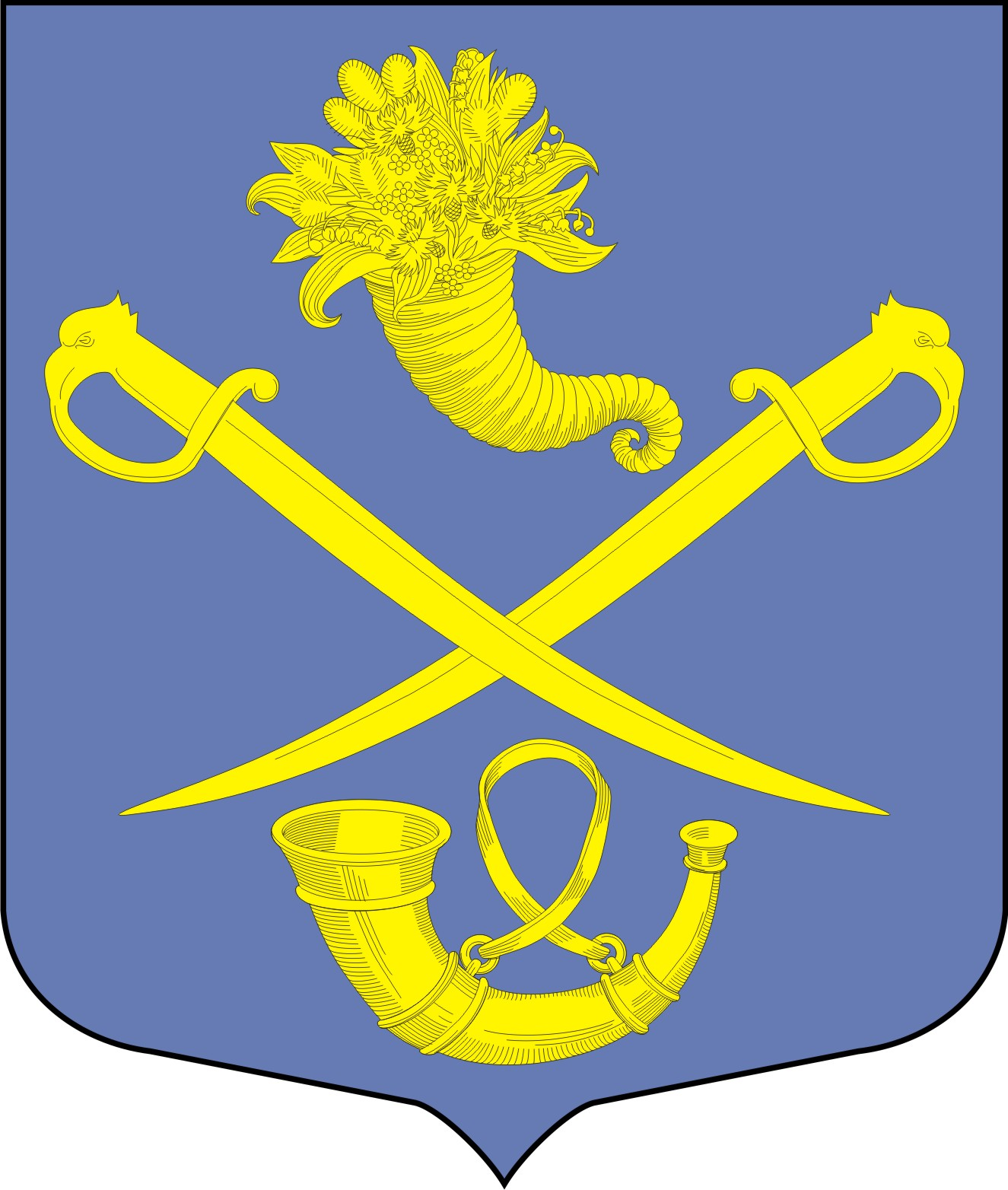 РОССИЙСКАЯ ФЕДЕРАЦИЯАДМИНИСТРАЦИЯ МУНИЦИПАЛЬНОГО ОБРАЗОВАНИЯБУДОГОЩСКОЕ ГОРОДСКОЕ ПОСЕЛЕНИЕКИРИШСКОГО МУНИЦИПАЛЬНОГО РАЙОНАЛЕНИНГРАДСКОЙ ОБЛАСТИПОСТАНОВЛЕНИЕ   от 22 мая 2018 года  № 58 Об утверждении перечня должностных лицАдминистрации муниципального образованияБудогощское городское поселениеКиришского муниципального районаЛенинградской области, уполномоченных составлятьпротоколы об административном правонарушениина территории муниципального образованияБудогощское городское поселение Киришскогомуниципального района Ленинградской области В соответствии с областным законом Ленинградской области от 2 июля 2003 года N 47-оз "Об административных правонарушениях", Администрация муниципального образования Будогощское городское поселение Киришского муниципального района Ленинградской области ПОСТАНОВЛЯЕТ:1. Утвердить Перечень должностных лиц Администрации муниципального образования Будогощское городское поселение Киришского муниципального района Ленинградской области, уполномоченных составлять протоколы об административных правонарушениях на территории муниципального образования Будогощское городское поселение Киришского муниципального района Ленинградской области, предусмотренных статьей 1.9 областного закона от 2 июля 2003 года N 47-оз "Об административных правонарушениях", согласно приложению № 1. 2. Должностным лицам, указанным в пункте 1 настоящего постановления, при составлении протоколов об административных правонарушениях в отношении граждан и организаций использовать типовые формы протоколов об административном правонарушении в отношении физических, юридических лиц, согласно приложению № 2, № 3.3. Считать утратившим силу постановление от 27.11.2017 № 181/1 «О назначении должностных лиц, уполномоченных составлять административные протоколы на территории муниципального образования Будогощское городское поселение Киришского муниципального района Ленинградской области». 4. Опубликовать настоящее постановление в газете «Будогощский вестник» и на официальном сайте администрации Будогощского городского поселения.5. Контроль за исполнением настоящего постановления возложить на заместителя главы администрации Брагина А.В.И.о. главы администрации                                                        А.В.БрагинПриложение №1УТВЕРЖДЕНпостановлением  Администрации муниципального образования Будогощское городское поселение Киришского муниципального районаЛенинградской областиот 22.05.2018  N 58(приложение)ПЕРЕЧЕНЬдолжностных лиц Администрации муниципального образования Будогощское городское поселение Киришского муниципального района Ленинградской области, уполномоченных составлять протоколы об административных правонарушениях на территории муниципального образования Будогощское городское поселение Киришского муниципального района Ленинградской области, предусмотренных статьей 1.9 областного закона от 2 июля 2003 года N 47-оз "Об административных правонарушениях".1. Брагин Александр Владимирович – заместитель главы администрации (по п.2.2; 2.3; 2.6; 4,5; 9.1)2. Смирнова Татьяна Анатольевна – начальник отдела земельно-имущественных отношений администрации (по п.9.1)3. Павлюк Наталья Сергеевна – специалист 1 категории администрации (по п.2.2; 2.3; 4.5)4. Иванова Наталья Сергеевна – юрист администрации (по п.2.6).Приложение № 2                                                                                                                                                           (форма)Администрация муниципального образования ________________________________________________________муниципальный район Ленинградской области___________________________________________________________________(почтовый адрес администрации)Протокол № ____об административном правонарушении в отношении физического лица                                                                                                              _________________________                                                                                                             (место составления)«___» ________________20 ___г.« ___» час. «____» мин.Мною, _________________________________________________________________________________(должность, ФИО составившего протокол)в   соответствии   со ст. ст. 28.1, 28,2   КоАП РФ   составлен   настоящий     протокол   о  том,   чтогражданин (ка) ФамилияИмяДата рождения « ___» ___________ года рождения. Место рождения: _____________________________Гражданство, русским языком ____________________________________________(владеет/ не владеет)Адрес регистрации: _______________________________________________________________________Адрес жительства, телефон: _________________________________________________________________________________________________________________________________________________________Место работы и ее адрес, должность __________________________________________________________________________________________________________________________________________________Документ, удостоверяющий должность ________________________________________________________________________________________________________________________________________________________________________________________________________________________________________(вид документа, серия, номер, дата выдачи, кем выдан)Сведения об административном правонарушении: «___» _____________20 ___г.   в   «____»   час.«____» мин. по адресу: ________________________________________________________________________________________________________________________________________________(указать место совершения административного правонарушения)совершил ______________________________________________________________________________________________________________________________________________________________________________________________________________________________________________________________________________________________________________________________________________________________________________________________________________________________________________________________________________________________________________________________________________________________________________________________________________________________________(указать событие административного правонарушения в соответствии с Законом)то есть совершил административное правонарушение, предусмотренное ч.____ ст. _______законаЛенинградской области от 02.07.2003 № 47-оз «Об административных правонарушениях».Указанные обстоятельства подтверждаются показаниями свидетелей, потерпевших     административного правонарушения:Фамилия _____________________имя _________________отчество ______________________место жительства (адрес) ____________________________________________________________________________________________________________________________________________(подпись)Фамилия _____________________имя _________________отчество ______________________место жительства (адрес) ____________________________________________________________________________________________________________________________________________(подпись)Свидетелем, потерпевшим разъяснены их права, обязанности и ответственность,                                 предусмотренные ст. ст. 17.7, 17.9, 25.2, 25,6 КоАП РФ, а также статья 51 Конституции РФ.В соответствии с п.1 ст. 25.1 КоАП РФ лицо, в отношении которого ведется производство по                            делу об административном правонарушении, вправе знакомиться со всеми материалами дела,                        давать объяснения, представлять доказательства, заявлять ходатайства и отводы, пользоваться юридической помощью защитника, а также иными правами, предусмотренными КоАП РФ.Права и обязанности лица, в отношении которого ведется производство по делу об                         административном правонарушении разъяснены ____________________________________ (подпись).Объяснение лица, в отношении которого возбуждено дело об административном                             правонарушении: _______________________________________________________________________________________________________________________________________________________________________________________________________________________________________________________________________________________________________________________________________________________________________________________________________________________________________________________________________________________________________________________________________________________________________________________________________________________________________________________________________Иные сведения, необходимые для разрешения дела, в том числе обстоятельства, смягчающие(отягчающие) административную ответственность: __________________________________________________________________________________________________________________________________________________________________________________________________________________________________________________________________________________________________________________________________________________________________________________Я уведомлен, что мне необходимо явиться на заседание административной комиссии                            муниципального образования _________________________________________________________муниципального    района     Ленинградской     области    «____» _____________________20___г.         к                                                 « ___:___» час. по адресу: _________________________________________________________________,где    будет    рассматриваться    дело   об   административном    правонарушении.   При    себе     иметь                             паспорт или документ, удостоверяющий личность.С    протоколом    ознакомлен,     копию     протокола     получил «____» _____________________20 __г._________________________________________________________________________________________(число, подпись лица, в отношении которого ведется производствопо делу об административном правонарушении)От подписания протокола, объяснений граждан (ка) _____________________________отказался (лась).Ввиду неявки лица, в отношении которого возбуждено дело об административном                             правонарушении,  (его представителя)  уведомленного  надлежащим  образом  о времени  и  местесоставления протокола (уведомление от «____» ___________20 ___г.), протокол составлен в его(ее) отсутствие и направлен по почте заказным письмом с уведомлением.________________________________________________________________________________________________________________________________________________________________________(Ф.И.О. должностного лица составившего протокол, подпись)                                                                                                                                     «_____» ______________20 ___г.Приложение № 3                                                                                                                                     (форма)Администрация муниципального образования ________________________________________________________муниципальный район Ленинградской области___________________________________________________________________(почтовый адрес администрации)Протокол № ____об административном правонарушении в отношении юридического лица                                                                                                              _________________________                                                                                                             (место составления)«___» ________________20 ___г.« ___» час. «____» мин.Мною, _________________________________________________________________________________в   соответствии    со ст. ст. 28.1, 28,2    КоАП РФ    составлен    настоящий   протокол    о том,   чтоюридическое лицо наименование Юридический адрес: ______________________________________________________________________Фактический адрес: __________________________________________________________________Состоит на учете в ИФНС ____________________________________________________________ ИННСвидетельство о регистрации: ______________________________________________________________Сведения  об административном правонарушении: «___» __________20 __г. в «____» час. «_____»мин. по адресу: ______________________________________________________________________(указать адрес места совершения административного правонарушения)совершило ____________________________________________________________________________________________________________________________________________________________________________________________________________________________________________________________________________________________________________________________________________________________________________________________________________________________________________________________________________________________________________(указать событие административного правонарушения с соответствии с Законом)ответственность, за      которое  предусмотрена ч. ___ ст. ____ закона    Ленинградской    областиот 02.07.2003 № 47-оз «Об административных правонарушениях».Указанные обстоятельства подтверждаются показаниями свидетелей административного правонарушения (если имеются свидетели):Фамилия _____________________имя _________________отчество ______________________место жительства (адрес) ____________________________________________________________________________________________________________________________________________(подпись)Фамилия _____________________имя _________________отчество ______________________место жительства (адрес) ____________________________________________________________________________________________________________________________________________(подпись)Свидетелям разъяснены их права, обязанности и ответственность, предусмотренные ст. ст. 17.7,17.9, 25,6 КоАП РФ, а также статья 51 Конституции РФ.Сведения о законном представителе юридического лица, в отношении которого ведется дело об административном правонарушении:Документ, подтверждающий полномочия: ________________________________________________________________________________________________________________________________(указать вид документа, когда и кем выдан)ФИО
Дата рождения «____» ______________ ________г. Место рождения __________________________Место регистрации (адрес) _____________________________________________________________________________________________________________________________________________Место работы, должность ____________________________________________________________________________________________________________________________________________________Документ, удостоверяющий личность ________________________________________________________________________________________________________________________________________(вид документа, серия, номер, дата выдачи, кем выдан)Законному представителю юридического лица, в отношении которого возбуждено дело об административном правонарушении, разъяснены права, предусмотренные ст.25.1, 25.4 КоАП                              РФ, ст. 51 Конституции РФ, и ответственность по статье 17.7 КоАП РФ.Объяснения   законного   представителя   юридического   лица,  в отношении которого возбуждено дело об административном правонарушении, по обстоятельствам совершения                                    административного правонарушения: _________________________________________________________________________________________________________________________________________________________________________________________________________________________________________________________________________________________________________________________________________________________________________________________________________________________________________________________________________________________________________________________________________________________________(подпись)К протоколу прилагается _________________________________________________________________________________________________________________________________________________Иные сведения, необходимые для разрешения дела, в том числе обстоятельства, смягчающие (отягчающие) административную ответственность: ______________________________________________________________________________________________________________________________________________________________________________________________________________________________________________________________________________________________________________________________________________________________________________________________Я уведомлен, что мне необходимо явиться на заседание административной комиссии                      муниципального образования ________________________________________________________________________муниципального  района  Ленинградской    области  «___» _____________ 20__г.       к«___:_____» часам по адресу: _____________________________________________________________,где будет рассматриваться дело об административном правонарушении. При себе иметь                                  паспорт или документ, удостоверяющий личность._____________________________________________                                      (число, подпись лица, в отношении которого ведется производство по делу                                                           об административном правонарушении)С    протоколом    ознакомлен,    копию    протокола получил «___» ________________   20 ____г.От подписи отказался: _______________________ (подпись должностного лица, составившего протокол)____________________________________________________________________________(подписи свидетелей)Ввиду    неявки    законного представителя юридического лица, в отношении которого возбуждено     дело   об   административном правонарушении, уведомленного надлежащим образом о времени и            месте составления  протокола  об административном правонарушении (уведомление от «____» __________20 __г.),  протокол  составлен  в  его (ее) отсутствие и направлен по почте заказным письмом с уведомлением.___________________________________________________________________________________(Ф.И.О. должностного лица составившего протокол, подпись)                                                                                                            «___» _________________ 20____г.Отчество                                         КПП  